Автоматизированное рабочее место (АРМ) закупщикаСеть магазинов с широким ассортиментом товаров. Закупщик в настоящий момент тратит много времени на ручную обработку и анализ текущего остатка – динамики продаж и составления заказа по магазинам, необходимо упростить процедуру заказа.Исходные данныеКомпания – холдинг, в рамках своих компаний и учета ведут розничную и оптовую торговлю в системах учета 1с. Базы установлены на одном сервере.Учет розничной торговли ведется в конфигурации Розница, редакция 2.3 (2.3.10.32) (РТ). Заведены магазины, для каждого магазина один склад (возможно будет более одного склада на магазин). Номенклатура иерархическая, видов номенклатуры два: товар и услуги. Услуги в магазине не продаются (но стоит учесть, что при закупе их не учитывать). Продажи ведутся документами чек/отчет о розничных продажах (ОРП). Остатки товаров в приемлемом состоянии, небольшое количество отрицательных остатков и оперативно исправляютсяУчет оптовой торговли ведется в конфигурации "Управление торговлей", редакция 10.3 (10.3.73.2) (УТ). Учет товаров делается на одном складе (склад 1), есть еще один склад для внутренних разборов, не отражает фактическое количество товаров. Отрицательные остатки отсутствуют. Номенклатура иерархическая, виды номенклатуры идентичные (о номенклатуре ниже)В опте формируются заказы покупателей, которые ставят резервы, в том числе и для своей розничной торговли, на основании заказа формируется документ продажи. Документы продажи в УТ выгружаются в РТ документами поступления, включая содержащуюся номенклатуру (номенклатура по иерархии и кодам считаем, что идентичная, код номенклатуры в РТ и УТ совпадают, по ним производим сопоставление).Описание желаемого процессаЗакупщик в конфигурации РТ запускает АРМ закупщика, видит остатки на вчера динамику продаж, прогноз остатков, остаток в УТ и заполняет по магазинам/номенклатуре количество для заказаКак только по магазину данные заполнены – делает «Завершить» и формируется в УТ заказ поставщику, который ставит резерв товара под магазинДальше механизм мы не меняем: делается отгрузка, выгружается реализация в поступлениеТребуемые доработкиАРМ закупщикаОбработка для конфигурации РТ, содержимое обработки:Шапка формыДата, на которую делается прогноз на закупку (Дата закупки). Считаем, что указанная дата – конец дня. Пользователь выбираетДата начала периода для анализа (Дата остатков) - вчерашнее число вечер система считает автоматом, пользователь не может поменятьКоличество периодов для анализа (Периоды)МагазинТаблица со столбикамиНоменклатура/единицы измерения. Выводится иерархией с сортировкой по наименованию по всем позициям, которые есть в остатке или были за период в продажахКоличество на Дату остатков. Выводим остаток товара по выбранному магазину на вечер Даты остатков. Если остаток отрицательный, ставим нольСредний объем продаж. Для расчета среднего объема, сначала высчитываем Интервал: Дата закупки – Дата остатков, например 3 июня - 23 мая = 11 дней и определяем день недели Даты остатков – 23 мая = понедельник. Берем количество Периодов и вычисляем прошедшие периоды: с понедельника 11 дней прошедшие периоды это 9-20 мая, 2-13 мая, 25 апреля - 6 мая. Собираем количество продаж по Магазину за периоды (да, они пересекаются, но для точности это необходимо) и делим на количество периодов, получаем средний объем продаж по номенклатурамПрогноз остатка. Количество на Дату остатков минус средний объем продаж.Рекомендуемое количество к закупке: отрицательные значения Прогноз остатка умножаем на "-1". Таким образом, мы обеспечиваем нулевой остаток товара на дату прогнозаОстаток у поставщика. Получаем значения свободных остатков по этому товару (механизм описан ниже)Количество к закупке. Это поле для редактирования закупщиком, по умолчанию заполняется: если остаток у поставщика больше рекомендуемого закупа (товара у поставщика достаточно) - ставим рекомендуемый закуп, если нет (остатка нет, чтобы обеспечить магазин) - ставим остаток поставщика (забираем весь товар у поставщика). При этом, если у поставщика нет товара – поле выделяем красным цветом, акцентируем внимание закупщика, возможно он закажет товар – аналогПодвалОдна кнопка – «Сформировать заказ поставщику», при нажатии формируется заказ у поставщика (механизм описан ниже)Получение свободного остатка поставщикаДля получения остатков и формирования заказов в РТ, мы организуем подключение в базу. Подключение делается путём указания настроек в РТ (для случаев, если база будет перенесена). В настройках РТ указывается путь для подключения и имя пользователя/пароль УТ, от которого будет происходить подключение, и кто будет автором документов в УТ.Остаток из УТ в РТ отдается по заданному в настройках складу (только один склад, настройку можно менять) и отдается только свободный остаток, источник данных аналогичен отчету «Анализ доступности товаров на складах» на текущую дату (на вечер текущей даты). В случаях, когда у закупщика возникают вопросы по остатку – можно проверить резервы через типовой отчет, от клиента требуется содержать данные по свободному остатку в актуальном состоянииФормирование заказа поставщикуЗаявка из РТ превращается в заказ покупателя в УТ. Заказ покупателя должен быть сформирован, проведен и поставить резерв, чтобы при последующей заявке свободный остаток уже учитывал заказ для прошлого магазина и остатки были оперативные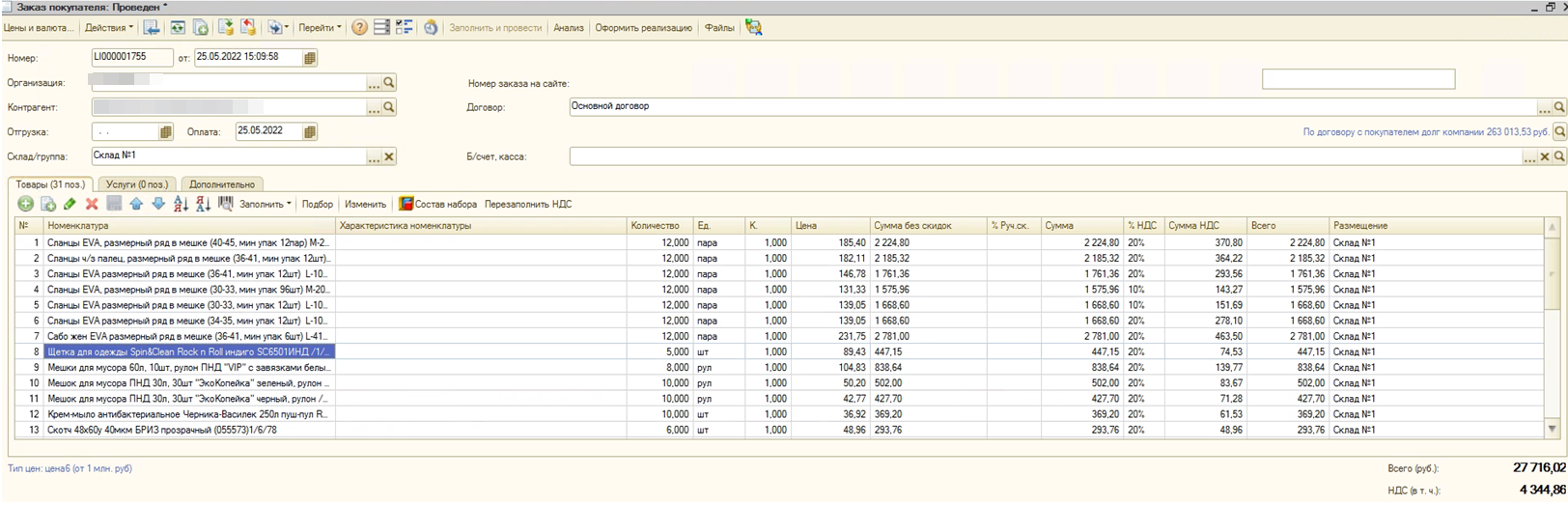 Для создания нужно сделать таблицу соответствий магазинов и контрагентов/договоров. Настройку соответствий выполнять в РТ, проверять наличие соответствий при выборе магазина в АРМ закупщика (если выбирается магазин, для которого не задано соответствие – ругаемся и не даем выбрать магазин). Для сопоставления выводим список магазинов и рядом с ними значения контрагент/договорЗаказ покупателя формируется со следующими значениями:Дата/время – дата и время формирования заказаОрганизация. Указывается в настройках в УТКонтрагент – из таблицы соответствийДоговор – из таблицы соответствийСклад – значение склада из настроек для остатковТовары, количество и единицы измерения – из таблицы для заказаЦена – из значения по умолчанию договораРазмещение – значение склада из настроек для остатковОстальные значения рассчитываются автоматическиЗаказ должен быть проведен, если во время проведения возникает ошибка – сообщать об этом в АРМ закупщика